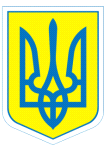 НАКАЗ  28.02.2019		                               м.Харків                                    №____Про стан  роботи з мовленнєвогорозвитку дітей дошкільного віку        На виконання плану роботи  закладу  освіти на 2018/2019 навчальний рік з 11.02.2019 по 19.02.2019  проведено  вивчення стану  роботи  з мовленнєвого розвитку дітей дошкільного віку. Під час вивчення  відвідано заняття вихователів, вчителів-дефектологів, вчителеля-логопеда,   перевірено документацію.Документація педагогами ведеться відповідно до Інструкції ведення діловодства  у дошкільних  навчальних закладах (наказ Міністерства освіти і науки, молоді та спорту України від 01.10.2012 року №1059 ). У наявності плани роботи вихователів, вчителів-дефектологів, вчителя-логопеда, що включають роботу з мовленнєвого розвитку  дітей. Робота щодо мовленнєвого розвитку проводиться вихователями груп відповідно до програми  розвитку дітей дошкільного віку з розумовою відсталістю – група № 1; програми  розвитку дітей дошкільного віку із затримкою психічного розвитку від 3 до 7 років «Віконечко» - групи № 2, № 3.         Учитель-логопед  Хлистова Г.О. запроваджує  ефективні форми і засоби активізації та розвитку мовлення. У своїй роботі використовує інноваційні форми роботи: корекційно-ігрові методики, LEGO-технології, інформаційно-комунікаційні технології. У наявності мовні  картки на кожну дитину,  де відображаються результати проведеної роботи  з дітьми. Учитель-дефектолог  Нежуріна О.А. під час індивідуальних та підгрупових занять   обов'язково включає завдання на розвиток  комунікативних навичок  дітей. Для підвищення мотивації дитини до занять та  розвитку комунікативно-мовленнєвої компетентності дошкільників використовує мнемотехніку, пісочну анімацію,  LEGO-технології.  	У групах у наявності ігровий матеріал згідно з Типовим переліком обов'язкового обладнання, навчально-наочних посібників та іграшок в дошкільних навчальних закладах (наказ Міністерства освіти і науки України від 11.09.2002 № 509), ЛЕГО-конструктори, що використовуються  педагогами для розвитку комунікативних навичок.З метою визначення рівня мовленнєвого розвитку  проведено вхідне (вересень 2018 року) діагностування дітей  дошкільних груп  № 1, № 2, № 3 (70% дітей мали низький рівень мовленнєвого розвитку, 20% - нижче середнього рівня, 10% - середній рівень).За результатами проведеної корекційної роботи  у лютому 2019 року проведено повторне діагностування, яке засвідчило про підвищення рівня мовленнєвого розвитку дітей (30% дітей мають середній рівень мовленнєвого розвитку).         Разом з тим, 20% дітей   мають низький рівень мовленнєвого розвитку: 3 дітей (Соколовська К., Мороз Д., Дмух Л.) – група № 1; 2 дітей  (Яно К., Бобрицький М.) – група  № 2; 2 дітей (Третьяк В., Шнайдер А.) – група № 3. 50%  дітей  мають рівень  мовленнєвого розвитку нижче середнього (6 дітей – група № 1, 5 дітей – група № 2, 5 дітей – група № 3).  У ході вивчення даного питання виявлено, що  не в повній мірі використовуються вихователями інноваційні методики під час занять, недостатня робота проводиться  з батьками щодо розвитку комунікативних навичок дітей. Виходячи із вищезазначеногоНАКАЗУЮ1.Вважати стан  роботи з мовленнєвого розвитку   дітей  дошкільного вікудостатнім.2.Вихователям:2.1.Використовувати фольклор, ігри-драматизації, настільний і ляльковий театри, інсценування з іграшками для  мовленнєвого  розвитку дітей.Термін: постійно2.2. Проводити під час  занять артикуляційну, дихальну, пальчикову гімнастики тощо.Термін: постійно2.3.Використовувати інформаційно-комунікаційні технології для  мовленнєвого розвитку  дітей.Термін: постійно3.  Хлистовій Г.О., вчителю-логопеду: 3.1. Розробити рекомендації вихователям щодо роботи з мовленнєвого розвитку дітей, особливу увагу звернути на дітей, які мають низький рівень  мовленнєвого розвитку. Термін: до 15.03.20193.2. Проводити для батьків  індивідуальні консультації щодо мовленнєвого розвитку   дітей.Термін: щотижня4. Контроль    за  виконанням даного наказу покласти на заступника директора з виховної роботи Коваленко Г.І.Директор       			 Л.МЕЛЬНІКОВАГ.Коваленко,3-70-30-63З наказом ознайомлені:          Л.А.Бєлєвцова                 Т.І.Світлична                                                  Г.І.Коваленко                   Г.О.Хлистова                                                  В.В.Кулакова                                                  М.С.Леонова                                                  О.А.Нежуріна                                                  Т.М.Пазич                                                                                                    